.Intro: 24 CountsStep Diagonal, Cross Rock, Recover, Cross Rock, Recover, Step ½ Turn, Step, Rock, Recover, Step BackShuffle ½ Turn Left, Jazz Box Right, Left, Rock, Recover, ¾ Turn RightJazz Box, Jazz Box, ½ Turn Right, Sway, Sway, Behind, Side, CrossRock, Recover, Behind, Rock, Recover, Behind, Back Rock, Recover, Run, RunRESTART:During wall 4, after 24 Counts – Facing 12:00 – Restart the dance hereIn section 3 – Do the sways Left, Right on count 6-7 – On count 8, step Left beside Right (Weight on Left)  – On count & HOLD – Start again !Have Fun!Lady In Red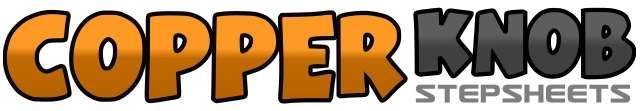 .......Count:32Wall:4Level:Improver.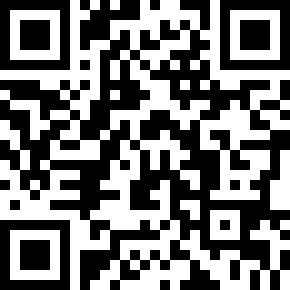 Choreographer:Marie Sørensen (TUR) - April 2012Marie Sørensen (TUR) - April 2012Marie Sørensen (TUR) - April 2012Marie Sørensen (TUR) - April 2012Marie Sørensen (TUR) - April 2012.Music:The Lady In Red - Chris de Burgh : (Album: The Very best Of Chris De Burgh - iTunes)The Lady In Red - Chris de Burgh : (Album: The Very best Of Chris De Burgh - iTunes)The Lady In Red - Chris de Burgh : (Album: The Very best Of Chris De Burgh - iTunes)The Lady In Red - Chris de Burgh : (Album: The Very best Of Chris De Burgh - iTunes)The Lady In Red - Chris de Burgh : (Album: The Very best Of Chris De Burgh - iTunes)........1Step Right diagonal fwd. Right2&3Cross rock Left in front of Right, recover, step Left to Left side4&5Cross rock Right in front of Left, recover, step Right to Right side6&7Step fwd. Left, ½ turn Right, step fwd, Left8&1Rock fwd. Right, recover, step back Right (06:00)2&3¼ turn Left, step Left to Left side, step Right beside Left, 1/4 turn Left, step fwd. Left (12:00)4&5Cross Right in front of Left, step back on Left, step Right to Right side6&7Cross Left in front of Right, step back on Right, step Left to Left side8&1Rock fwd. Right, recover, ¾ turn Right, step fwd. on Right (09:00)2&3Cross Left in front of Right, step back on Right, step Left to Left side4&5Cross Right in front of Left, ¼ turn Right, step back on Left, ¼ turn Right, step fwd. Right (03:00)6-7Sway Left, Right8&1Step Left behind Right, step Right to Right side, cross Left in front of Right (03:00)2&3Rock Right to Right side, recover, cross Right behind Left4&5Rock Left to Left side, recover, cross Left behind Right6-7Rock back on Right, recover8&Run fwd. Right, Left (03:00)